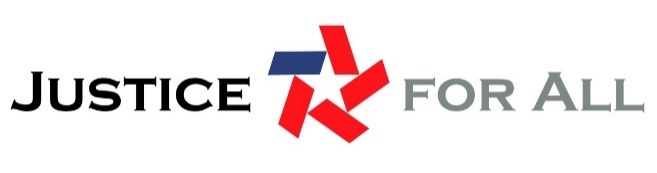 Component Assessment: Consumer Experiences & OutcomesKey ElementsThese questions inventory how your organization learns about the public's experiences in and outcomes from the civil justice system. Gathering the public voice in a systemic way in the legal system can be a challenge but is critical to driving user-focused justice system improvements.Key elements of Consumer Experiences & Outcomes include: Strong feedback loops with the public, service providers and other community partners;User-focused quantitative and qualitative data measures identified and captured;Utilization of publicly available datasets from prominent government, non-profit, and commercial sources to better understand the population characteristics and vulnerabilities in the jurisdiction;Geospatial analysis; andMechanisms for integrating user voice in strategic and operational access to justice decisions.If you are interested in learning more about strategies that have been used in the healthcare sector, the Community Toolkit from University of Kansas may be helpful. NeedHow do you learn about the public’s needs and characteristics? (select all that apply)	Focus groups	Participatory design	Surveys conducted by my organization	Observational studies	Public data sets for my geographic area (e.g., Census data)	Analysis of administrative data (e.g., court records)	Geospatial analysis	Other      	Additional information (such as country/region distinctions):Remarks on strengths and gaps:DataWhich of the following data sets do you use to inform your work/services? (select all that apply)	Court Administrative Data (state or local)	The Justice Index	Legal Services Administrative Data (state or local)	American Community Survey	NCSC Court Statistics Project	Robert Wood Johnson’s County Health Rankings	LSC Data, Fact Sheet and Charts	CDC’s Social Vulnerability Index	Bureau of Justice Statistics	Opportunity Insights	America’s Civil Courts: Whom Do We Serve?	Commercially available data sets	Other      	Additional information (such as country/region distinctions):Remarks on strengths and gaps:FeedbackHow do you capture the public’s experience with your work/services? (select all that apply)	In-person user feedback surveys	Comment box	Participatory design process	Focus groups	Observational studies	Other feedback surveys/polls (phone, online) 	Community meetings	Community advisory council	Other      	Additional information (such as country/region distinctions):Remarks on strengths and gaps:OutcomesHow do you learn about user outcomes? (select all that apply)	Analysis of court records	Phone survey	Discrete randomized control trials	Participation in longitudinal study with professional researchers	Text back survey	Other      	Additional information (such as country/region distinctions):Remarks on strengths and gaps:Integration of Experiences & OutcomesHow do you integrate experiences and outcomes into your strategic and operational access to justice decisions?	Compile feedback from client councils	Include user representatives in organization leadership	Distribute findings and reports on experience and outcomes to leadership	Use findings and reports to drive strategic planning	Other      	Additional information (such as country/region distinctions):Remarks on strengths and gaps:Incorporating the Public VoicePlease share any additional thoughts or experiences you or your organization has on the issue of incorporating the public voice.